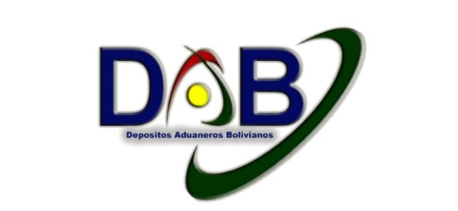 FORMULARIO DE DENUNCIA(POSIBLE ACTO DE CORRUPCIÓN)FORMULARIO DE DENUNCIA(POSIBLE ACTO DE CORRUPCIÓN)FORMULARIO DE DENUNCIA(POSIBLE ACTO DE CORRUPCIÓN)FORMULARIO DE DENUNCIA(POSIBLE ACTO DE CORRUPCIÓN)FORMULARIO DE DENUNCIA(POSIBLE ACTO DE CORRUPCIÓN)FORMULARIO DE DENUNCIA(POSIBLE ACTO DE CORRUPCIÓN)FORMULARIO DE DENUNCIA(POSIBLE ACTO DE CORRUPCIÓN)FORMULARIO DE DENUNCIA(POSIBLE ACTO DE CORRUPCIÓN)FORMULARIO DE DENUNCIA(POSIBLE ACTO DE CORRUPCIÓN)FORMULARIO DE DENUNCIA(POSIBLE ACTO DE CORRUPCIÓN)FORMULARIO DE DENUNCIA(POSIBLE ACTO DE CORRUPCIÓN)FORMULARIO DE DENUNCIA(POSIBLE ACTO DE CORRUPCIÓN)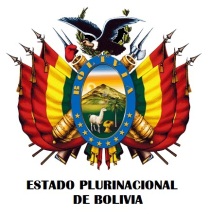 DESEA MANTENER EN RESERVA SU IDENTIDAD:DESEA MANTENER EN RESERVA SU IDENTIDAD:DESEA MANTENER EN RESERVA SU IDENTIDAD:DESEA MANTENER EN RESERVA SU IDENTIDAD:DESEA MANTENER EN RESERVA SU IDENTIDAD:SINONOI. DATOS GENERALES. I. DATOS GENERALES. I. DATOS GENERALES. I. DATOS GENERALES. I. DATOS GENERALES. I. DATOS GENERALES. I. DATOS GENERALES. I. DATOS GENERALES. I. DATOS GENERALES. I. DATOS GENERALES. I. DATOS GENERALES. I. DATOS GENERALES. I. DATOS GENERALES. I. DATOS GENERALES. I. DATOS GENERALES. I. 1 INFORMACIÓN DEL DENUNCIANTE.I. 1 INFORMACIÓN DEL DENUNCIANTE.I. 1 INFORMACIÓN DEL DENUNCIANTE.I. 1 INFORMACIÓN DEL DENUNCIANTE.I. 1 INFORMACIÓN DEL DENUNCIANTE.I. 1 INFORMACIÓN DEL DENUNCIANTE.I. 1 INFORMACIÓN DEL DENUNCIANTE.I. 1 INFORMACIÓN DEL DENUNCIANTE.I. 1 INFORMACIÓN DEL DENUNCIANTE.I. 1 INFORMACIÓN DEL DENUNCIANTE.I. 1 INFORMACIÓN DEL DENUNCIANTE.I. 1 INFORMACIÓN DEL DENUNCIANTE.I. 1 INFORMACIÓN DEL DENUNCIANTE.I. 1 INFORMACIÓN DEL DENUNCIANTE.I. 1 INFORMACIÓN DEL DENUNCIANTE.NOMBRE Y APELLIDO: NOMBRE Y APELLIDO: NOMBRE Y APELLIDO: NOMBRE Y APELLIDO: NOMBRE Y APELLIDO: NOMBRE Y APELLIDO: NOMBRE Y APELLIDO: NOMBRE Y APELLIDO: NOMBRE Y APELLIDO: NOMBRE Y APELLIDO: NOMBRE Y APELLIDO: NOMBRE Y APELLIDO: NOMBRE Y APELLIDO: NOMBRE Y APELLIDO: NOMBRE Y APELLIDO: NÚMERO DE CARNET DE IDENTIDAD: NÚMERO DE CARNET DE IDENTIDAD: NÚMERO DE CARNET DE IDENTIDAD: NÚMERO DE CARNET DE IDENTIDAD: NÚMERO DE CARNET DE IDENTIDAD: NÚMERO DE CARNET DE IDENTIDAD: NÚMERO DE CARNET DE IDENTIDAD: NÚMERO DE CARNET DE IDENTIDAD: NÚMERO DE CARNET DE IDENTIDAD: NÚMERO DE CARNET DE IDENTIDAD: NÚMERO DE CARNET DE IDENTIDAD: NÚMERO DE CARNET DE IDENTIDAD: NÚMERO DE CARNET DE IDENTIDAD: NÚMERO DE CARNET DE IDENTIDAD: NÚMERO DE CARNET DE IDENTIDAD: DOMICILIO: DOMICILIO: DOMICILIO: DOMICILIO: DOMICILIO: DOMICILIO: DOMICILIO: DOMICILIO: DOMICILIO: DOMICILIO: DOMICILIO: DOMICILIO: DOMICILIO: DOMICILIO: DOMICILIO: LUGAR DE RESIDENCIA:                               LUGAR DE RESIDENCIA:                               LUGAR DE RESIDENCIA:                               LUGAR DE RESIDENCIA:                               LUGAR DE RESIDENCIA:                               LUGAR DE RESIDENCIA:                               LUGAR DE RESIDENCIA:                               LUGAR DE RESIDENCIA:                               LUGAR DE RESIDENCIA:                               LUGAR DE RESIDENCIA:                               LUGAR DE RESIDENCIA:                               TELÉFONO:TELÉFONO:TELÉFONO:TELÉFONO:CORREO ELECTRÓNICO:CORREO ELECTRÓNICO:CORREO ELECTRÓNICO:CORREO ELECTRÓNICO:CORREO ELECTRÓNICO:CORREO ELECTRÓNICO:CORREO ELECTRÓNICO:CORREO ELECTRÓNICO:CORREO ELECTRÓNICO:CORREO ELECTRÓNICO:CORREO ELECTRÓNICO:CELULAR:CELULAR:CELULAR:CELULAR:II. NOMBRE DEL/LOS DENUNCIADOS.II. NOMBRE DEL/LOS DENUNCIADOS.II. NOMBRE DEL/LOS DENUNCIADOS.SEÑALE EL CARGO QUE OCUPA EN CASO DE CONOCERLO.SEÑALE EL CARGO QUE OCUPA EN CASO DE CONOCERLO.SEÑALE EL CARGO QUE OCUPA EN CASO DE CONOCERLO.SEÑALE EL CARGO QUE OCUPA EN CASO DE CONOCERLO.SEÑALE EL CARGO QUE OCUPA EN CASO DE CONOCERLO.SEÑALE EL CARGO QUE OCUPA EN CASO DE CONOCERLO.SEÑALE EL CARGO QUE OCUPA EN CASO DE CONOCERLO.SEÑALE EL CARGO QUE OCUPA EN CASO DE CONOCERLO.SEÑALE EL CARGO QUE OCUPA EN CASO DE CONOCERLO.SEÑALE EL CARGO QUE OCUPA EN CASO DE CONOCERLO.SEÑALE EL CARGO QUE OCUPA EN CASO DE CONOCERLO.SEÑALE EL CARGO QUE OCUPA EN CASO DE CONOCERLO.1.2.3.4.III. DESCRIPCIÓN DEL POSIBLE ACTO DE CORRUPCIÓN.III. DESCRIPCIÓN DEL POSIBLE ACTO DE CORRUPCIÓN.III. DESCRIPCIÓN DEL POSIBLE ACTO DE CORRUPCIÓN.III. DESCRIPCIÓN DEL POSIBLE ACTO DE CORRUPCIÓN.III. DESCRIPCIÓN DEL POSIBLE ACTO DE CORRUPCIÓN.III. DESCRIPCIÓN DEL POSIBLE ACTO DE CORRUPCIÓN.III. DESCRIPCIÓN DEL POSIBLE ACTO DE CORRUPCIÓN.III. DESCRIPCIÓN DEL POSIBLE ACTO DE CORRUPCIÓN.III. DESCRIPCIÓN DEL POSIBLE ACTO DE CORRUPCIÓN.III. DESCRIPCIÓN DEL POSIBLE ACTO DE CORRUPCIÓN.III. DESCRIPCIÓN DEL POSIBLE ACTO DE CORRUPCIÓN.III. DESCRIPCIÓN DEL POSIBLE ACTO DE CORRUPCIÓN.III. DESCRIPCIÓN DEL POSIBLE ACTO DE CORRUPCIÓN.III. DESCRIPCIÓN DEL POSIBLE ACTO DE CORRUPCIÓN.III. DESCRIPCIÓN DEL POSIBLE ACTO DE CORRUPCIÓN.¿Qué ocurrió?                                                                                                                                                                                                   .    ¿Cuándo?                                                                                                                                                                                                           .¿Dónde?                                                                                                                                                                                                             .¿Quién lo hizo?                                                                                                                                                                                                .¿Con quién?                                                                                                                                                                                                      ..                                                                                                                                                                                                                           ..                                                                                                                                                                                                                           .¿Qué ocurrió?                                                                                                                                                                                                   .    ¿Cuándo?                                                                                                                                                                                                           .¿Dónde?                                                                                                                                                                                                             .¿Quién lo hizo?                                                                                                                                                                                                .¿Con quién?                                                                                                                                                                                                      ..                                                                                                                                                                                                                           ..                                                                                                                                                                                                                           .¿Qué ocurrió?                                                                                                                                                                                                   .    ¿Cuándo?                                                                                                                                                                                                           .¿Dónde?                                                                                                                                                                                                             .¿Quién lo hizo?                                                                                                                                                                                                .¿Con quién?                                                                                                                                                                                                      ..                                                                                                                                                                                                                           ..                                                                                                                                                                                                                           .¿Qué ocurrió?                                                                                                                                                                                                   .    ¿Cuándo?                                                                                                                                                                                                           .¿Dónde?                                                                                                                                                                                                             .¿Quién lo hizo?                                                                                                                                                                                                .¿Con quién?                                                                                                                                                                                                      ..                                                                                                                                                                                                                           ..                                                                                                                                                                                                                           .¿Qué ocurrió?                                                                                                                                                                                                   .    ¿Cuándo?                                                                                                                                                                                                           .¿Dónde?                                                                                                                                                                                                             .¿Quién lo hizo?                                                                                                                                                                                                .¿Con quién?                                                                                                                                                                                                      ..                                                                                                                                                                                                                           ..                                                                                                                                                                                                                           .¿Qué ocurrió?                                                                                                                                                                                                   .    ¿Cuándo?                                                                                                                                                                                                           .¿Dónde?                                                                                                                                                                                                             .¿Quién lo hizo?                                                                                                                                                                                                .¿Con quién?                                                                                                                                                                                                      ..                                                                                                                                                                                                                           ..                                                                                                                                                                                                                           .¿Qué ocurrió?                                                                                                                                                                                                   .    ¿Cuándo?                                                                                                                                                                                                           .¿Dónde?                                                                                                                                                                                                             .¿Quién lo hizo?                                                                                                                                                                                                .¿Con quién?                                                                                                                                                                                                      ..                                                                                                                                                                                                                           ..                                                                                                                                                                                                                           .¿Qué ocurrió?                                                                                                                                                                                                   .    ¿Cuándo?                                                                                                                                                                                                           .¿Dónde?                                                                                                                                                                                                             .¿Quién lo hizo?                                                                                                                                                                                                .¿Con quién?                                                                                                                                                                                                      ..                                                                                                                                                                                                                           ..                                                                                                                                                                                                                           .¿Qué ocurrió?                                                                                                                                                                                                   .    ¿Cuándo?                                                                                                                                                                                                           .¿Dónde?                                                                                                                                                                                                             .¿Quién lo hizo?                                                                                                                                                                                                .¿Con quién?                                                                                                                                                                                                      ..                                                                                                                                                                                                                           ..                                                                                                                                                                                                                           .¿Qué ocurrió?                                                                                                                                                                                                   .    ¿Cuándo?                                                                                                                                                                                                           .¿Dónde?                                                                                                                                                                                                             .¿Quién lo hizo?                                                                                                                                                                                                .¿Con quién?                                                                                                                                                                                                      ..                                                                                                                                                                                                                           ..                                                                                                                                                                                                                           .¿Qué ocurrió?                                                                                                                                                                                                   .    ¿Cuándo?                                                                                                                                                                                                           .¿Dónde?                                                                                                                                                                                                             .¿Quién lo hizo?                                                                                                                                                                                                .¿Con quién?                                                                                                                                                                                                      ..                                                                                                                                                                                                                           ..                                                                                                                                                                                                                           .¿Qué ocurrió?                                                                                                                                                                                                   .    ¿Cuándo?                                                                                                                                                                                                           .¿Dónde?                                                                                                                                                                                                             .¿Quién lo hizo?                                                                                                                                                                                                .¿Con quién?                                                                                                                                                                                                      ..                                                                                                                                                                                                                           ..                                                                                                                                                                                                                           .¿Qué ocurrió?                                                                                                                                                                                                   .    ¿Cuándo?                                                                                                                                                                                                           .¿Dónde?                                                                                                                                                                                                             .¿Quién lo hizo?                                                                                                                                                                                                .¿Con quién?                                                                                                                                                                                                      ..                                                                                                                                                                                                                           ..                                                                                                                                                                                                                           .¿Qué ocurrió?                                                                                                                                                                                                   .    ¿Cuándo?                                                                                                                                                                                                           .¿Dónde?                                                                                                                                                                                                             .¿Quién lo hizo?                                                                                                                                                                                                .¿Con quién?                                                                                                                                                                                                      ..                                                                                                                                                                                                                           ..                                                                                                                                                                                                                           .¿Qué ocurrió?                                                                                                                                                                                                   .    ¿Cuándo?                                                                                                                                                                                                           .¿Dónde?                                                                                                                                                                                                             .¿Quién lo hizo?                                                                                                                                                                                                .¿Con quién?                                                                                                                                                                                                      ..                                                                                                                                                                                                                           ..                                                                                                                                                                                                                           .IV. TIENE USTED PRUEBAS O INDICIOS:  IV. TIENE USTED PRUEBAS O INDICIOS:  IV. TIENE USTED PRUEBAS O INDICIOS:  IV. TIENE USTED PRUEBAS O INDICIOS:  SISINONOEn caso de necesitar más espacio  puede utilizar el reverso de la hoja.En caso de necesitar más espacio  puede utilizar el reverso de la hoja.DOCUMENTOS: DOCUMENTOS: DOCUMENTOS: DOCUMENTOS: SISINONOEn caso de necesitar más espacio  puede utilizar el reverso de la hoja.En caso de necesitar más espacio  puede utilizar el reverso de la hoja.IMÁGENES: IMÁGENES: IMÁGENES: IMÁGENES: SISINONOEn caso de necesitar más espacio  puede utilizar el reverso de la hoja.En caso de necesitar más espacio  puede utilizar el reverso de la hoja.OTROS:OTROS:OTROS:OTROS:SISINONOEn caso de necesitar más espacio  puede utilizar el reverso de la hoja.En caso de necesitar más espacio  puede utilizar el reverso de la hoja.ESPECIFICAR EL TIPO DE PRUEBA O INDICIO:                                                                                                                                           .                                                            .                                                                                                                                                               .                                                            .                                                                                                                                                               .                                                           ESPECIFICAR EL TIPO DE PRUEBA O INDICIO:                                                                                                                                           .                                                            .                                                                                                                                                               .                                                            .                                                                                                                                                               .                                                           ESPECIFICAR EL TIPO DE PRUEBA O INDICIO:                                                                                                                                           .                                                            .                                                                                                                                                               .                                                            .                                                                                                                                                               .                                                           ESPECIFICAR EL TIPO DE PRUEBA O INDICIO:                                                                                                                                           .                                                            .                                                                                                                                                               .                                                            .                                                                                                                                                               .                                                           ESPECIFICAR EL TIPO DE PRUEBA O INDICIO:                                                                                                                                           .                                                            .                                                                                                                                                               .                                                            .                                                                                                                                                               .                                                           ESPECIFICAR EL TIPO DE PRUEBA O INDICIO:                                                                                                                                           .                                                            .                                                                                                                                                               .                                                            .                                                                                                                                                               .                                                           ESPECIFICAR EL TIPO DE PRUEBA O INDICIO:                                                                                                                                           .                                                            .                                                                                                                                                               .                                                            .                                                                                                                                                               .                                                           ESPECIFICAR EL TIPO DE PRUEBA O INDICIO:                                                                                                                                           .                                                            .                                                                                                                                                               .                                                            .                                                                                                                                                               .                                                           ESPECIFICAR EL TIPO DE PRUEBA O INDICIO:                                                                                                                                           .                                                            .                                                                                                                                                               .                                                            .                                                                                                                                                               .                                                           ESPECIFICAR EL TIPO DE PRUEBA O INDICIO:                                                                                                                                           .                                                            .                                                                                                                                                               .                                                            .                                                                                                                                                               .                                                           ESPECIFICAR EL TIPO DE PRUEBA O INDICIO:                                                                                                                                           .                                                            .                                                                                                                                                               .                                                            .                                                                                                                                                               .                                                           ESPECIFICAR EL TIPO DE PRUEBA O INDICIO:                                                                                                                                           .                                                            .                                                                                                                                                               .                                                            .                                                                                                                                                               .                                                           ESPECIFICAR EL TIPO DE PRUEBA O INDICIO:                                                                                                                                           .                                                            .                                                                                                                                                               .                                                            .                                                                                                                                                               .                                                           ESPECIFICAR EL TIPO DE PRUEBA O INDICIO:                                                                                                                                           .                                                            .                                                                                                                                                               .                                                            .                                                                                                                                                               .                                                           ESPECIFICAR EL TIPO DE PRUEBA O INDICIO:                                                                                                                                           .                                                            .                                                                                                                                                               .                                                            .                                                                                                                                                               .                                                           LUGAR Y FECHA: LUGAR Y FECHA: LUGAR Y FECHA: LUGAR Y FECHA: LUGAR Y FECHA: LUGAR Y FECHA: LUGAR Y FECHA: LUGAR Y FECHA: LUGAR Y FECHA: LUGAR Y FECHA: LUGAR Y FECHA: LUGAR Y FECHA: LUGAR Y FECHA: LUGAR Y FECHA: LUGAR Y FECHA: FIRMAFIRMAFIRMAFIRMAFIRMAFIRMAFIRMAFIRMAFIRMAFIRMAFIRMAFIRMAFIRMAFIRMAFIRMA